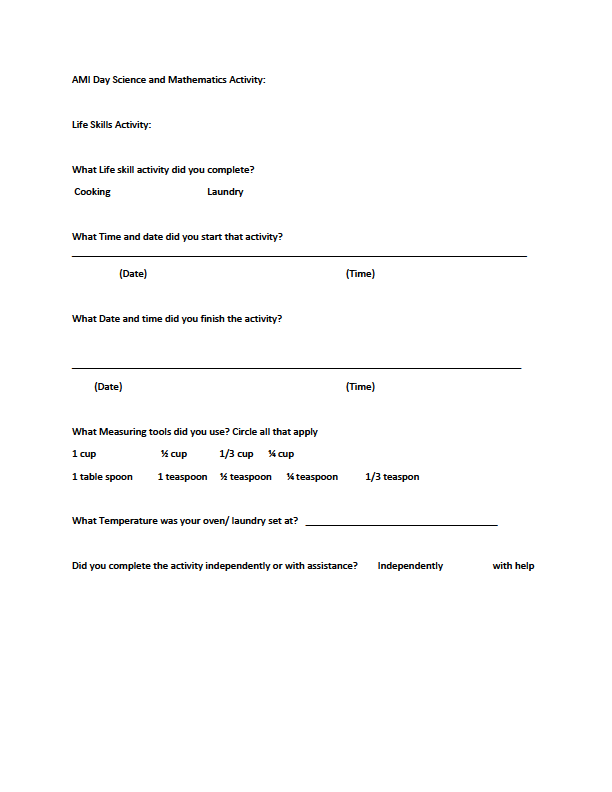 AMI Reading and English Assignment:Pick a book, magazine, and or newspaper and read for 20 minutes.What time did you start reading? __________________________What time did you end? _________________________________Title of what you read: ______________________________________________________________The Author of what you read: ________________________________________________________The page numbers that you read: __________________________________Draw a picture of something that stood out in what you read below:AMI Social Studies Assignment:Write your complete name on the line provided:_____________________________________________________________________________________Write your home address:__________________________________________________________________________________________________________________________________________________________________________________________________________________________________________________________________________________________________________________________________________________Transitions:Watch a movie pertaining to a specific career field.What was the career/ job? _________________________________________________What was the name of the movie? ___________________________________________Is this a career you would be interested in?  ____ Yes   _____ No